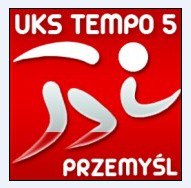 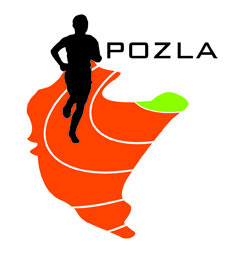 REGULAMIN ZAWODÓWORGANIZATOR:		Podkarpacki Okręgowy Związek Lekkiej Atletyki,
					UKS Tempo 5 Przemyśl
  					Urząd Miasta PrzemyślaTERMIN I MIEJSCE:		01.05.2022 (niedziela) – godz. 14.00 
  					Stadion szkolny im. J. Kłymińskiego w Przemyślu ul. Dworskiego 98 
  					/parkingi – CKZiU nr 1, ul. Dworskiego 100 
 					lub Żołnierzy i Armii Wojska Polskiego 20/PROGRAM ZAWODÓW: 	KOBIETY:100m /elim. i finał/, 300m, 300m /młodziczki 2007-08/,  
80m ppł /młodziczki 2007-08/, 100m ppł*, 300m ppł,400m – konkurencja memoriałowa, 
600m, kula*, dysk*, w dal, wzwyż, „Bieg na jedno okrążenie” /dzieci  roczniki 2009 – 2011/MĘŻCZYŹNI:100m /elim. i finał/, 300m, 300m /młodzicy 2006-07/, 110m ppł* 300m ppł*, 600m, 600m /młodzicy 2007-08/, 
800m - konkurencja memoriałowa,  kula*, dysk*, w dal, wzwyż„Bieg na jedno okrążenie” /dzieci roczniki 2009-20011/We wszystkich konkurencjach indywidualnych za miejsca I-III medale, konkurencje memoriałowe im. Jarosława Kłymińskiego - 400m oraz 800m nagrody rzeczowe dla medalistów.*W konkurencjach technicznych* /starty wg kategorii wiekowych - płotki i rzuty)/ 
o kolejności na podium decyduje wynik netto Rzuty i płotki - ciężar sprzętu oraz rozstaw płotków wg. kategorii wiekowychUCZESTNICTWO: 		Prawo startu mają zawodnicy posiadający aktualne badania lekarskie.  	Zawodnik ma prawo startu w dwóch konkurencjach. 
Obowiązują numery startowe zgodne ze zgłoszeniem. ZGŁOSZENIA:		obowiązuje system zgłoszeń elektronicznych pod adresem: 							http://www.domtel-sport.pl/zgłoszenia/
					system zgłoszeń otwarty jest do godz. 21.00 w dniu 28.04.2022 (zgłoszenia w systemie DomTel tylko zawodników z licencjami PZLA)FINANSE: 			Koszty organizacyjne zawodów pokrywają organizatorzy, koszty osobowe – zgłaszające kluby lub inne organizacje.Uwagi:Obowiązkowe numery startowe.Program minutowy zostanie podany na stronie POZLA po zamknięciu panelu zgłoszeń 29.04.2022Komunikat zawodów po mityngu, do pobrania ze strony internetowej POZLA Obowiązek ubezpieczenia zawodników od NNW należy do klubu, którego zawodnik jest reprezentantemZa aktualne badania lekarskie zawodników odpowiadają uczestniczące kluby